Нефедова Светлана – менеджер по подбору, рекрутер, консультант.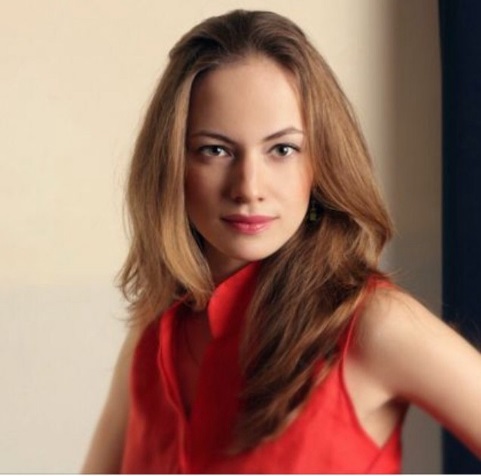 Более 6 лет опыта работы в Sales and Marketing направлении в крупных FMCG компаниях. С 2014 года развиваюсь в HR консалтинге в рекрутинговых HR агентствах, сейчас работаю менеджером по подбору и развитию персонала в международной компании.
Консультирую на метафорических картах, сертифицированный инструктор по йоге. Учусь в ВШЭ на карьерного консультанта. Мотивация: люблю помогать и вдохновлять!Специализация индустриальная: FMCG, логистика, IT, медиа и реклама, ритейл.Специализация функциональная: маркетинг, продажи, финансы, HR, производство, IT, закупки.Экспертиза карьерных запросов: построение карьерной стратегии, выбор позиционирования на рынке труда, подготовка к интервью, составление резюме, оценка и развитие лидерских компетенций.